    桃園市進出口商業同業公會 函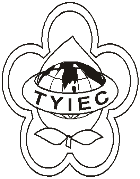          Taoyuan Importers & Exporters Chamber of Commerce桃園市桃園區中正路1249號5樓之4           TEL:886-3-316-4346   886-3-325-3781   FAX:886-3-355-9651ie325@ms19.hinet.net     www.taoyuanproduct.org受 文 者：睿昱國際有限公司 發文日期：中華民國110年7月27日發文字號：桃貿豐字第110272號附    件：隨文主   旨：公告自110年7月27日起修正CCC6307.90.50.31-1「紡織材料製醫用口罩」等2項貨品之輸入規定代號「839」及「470」內容。說   明：      一、依據經濟部國際貿易局110年7月27日貿服字第1100152400A號函辦理。      二、因嚴重特殊傳染性肺炎疫情持續，為利民眾進口自用所需口罩，進口人進口醫用、非醫用口罩或兩者合計數量在250片以下者，免申請許可，惟應於進口報單「輸入許可文件號碼」欄位填列免許可專用代碼FT999999999998。      三、檢附貨品輸入規定變更明細表1份。   理事長  簡 文 豐